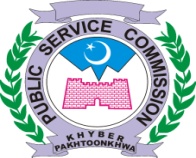 KHYBER PAKHTUNKHWA PUBLIC SERVICE COMMISSIONINTERVIEW OFFICE ORDER		In continuation of Office order No. PSC / Int. DR / 5970 Dated 03.10.2019, the interviews scheduled on 21st and 22nd November, 2019 are hereby postponed due to Ability Test fixed.										  BY ORDER OF THE CHAIRMAN PSCNo. PSC / Int. DR / 5970-C   		                                                                                                    Dated:08.11.2019Copy to the:-   Note: 	i.    No change in this schedule will be made without approval of the Honorable Chairman, PSC.	ii.  Concerned Assistants and Superintendents will issue  the interview call letters to all eligible candidates, 	    15 days before the interview as per our Regulation 27(a) and no excuse will be accepted in case of lapse.DIRECTOR RECRUITMENTPS to Chairman PSCPS(s) to all Members.PS to Secretary, PSC.PS to Sr. Psychologist,PS to Director Exams 6.      PS to Dy: Director, I, II, Exams, Admn, IT,  Psychologist & Sr. Law Officer.Assistant Director-I, II ,III, Lit,Admn, I.T, Research I & II, Law officer I & IIAll dealing Supdts, Librarian.All dealing Assistants, Statistical Investigator.    Office Order File